1151 Sınav Harcı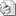 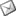 Sayı: 2010 / 1151İLGİ: TESK’in 28.05.2010 tarih, 1745 sayı, 36 no.lu genelgesiOdalarımız tarafından alınacak sınav harçları ile ilgili Konfederasyonumuz genelgesi ekte takdim edilmiştir.Gereğini bilgilerinize rica ederiz.Özcan KILKIŞ                                                                                             Selahattin ARSLANGenel Sekreter                                                                                                Başkan Vekili 036 Nolu Genelge (Sınav Harcı)